“专业搭台，企业赶集”助力汽车专业建设作者：汽车专业教研室  来源：光电制造学院为了提升我院人才培养、专业建设的能力，助推学院“双高建设”，并进一步推进就业工作，给毕业生提供就业精准服务，2020年10月21日光电制造学院汽车专业举办了工科专业搬迁新校区（瓯江口校区）以来的首场专业实习及就业招聘会。汽车专业相关教师以及2021届汽车专业学生参加了本次招聘会。为了配合学校疫情防控工作，保障师生安全，此次招聘会严格控制参会人数，对进校车辆和人员进行信息登记，严格绿码入校。本次工学结合招聘会吸引了40多家企业报名，参会的11家知名品牌公司，如：威马汽车、红旭集团、欧龙集团等，为我院汽车专业2021届毕业生提供百余个专业岗位（销售顾问、服务顾问、市场专员、机修学徒等等），毕业生和企业当场达成实习和就业意向。本次活动是我院推动“校企深度合作，加快双高建设”的又一成功范例。在此模式下，毕业设计和工学结合在企业导师和学校教师的共同指导下，独立完成实习工作，根据实习情况撰写毕业综合实训报告。经过交替式的工学结合教育，能够螺旋式提升学生职业技能和专业理论素质, 缩短今后的就业磨合期，实现人才与需求的“无缝对接”。在本次招聘会中，围绕专业建设、校企深度融合、课程建设及人才培养等方面，汽车专业教师与企业人员也进行了深入交流与座谈。深化产教融合是发展现代职业教育的根本路径，光电制造学院汽车专业坚持在以培养技术技能人才为使命，不断加强政、行、校、企合作，深化产教融合，聚焦实践能力培养，坚持于服务需求，与企业能不断探索，深化交流，充分发掘了各自的资源，创新合作模式，达到学校、企业和学生三方共赢的目标，精准助力经济社会发展。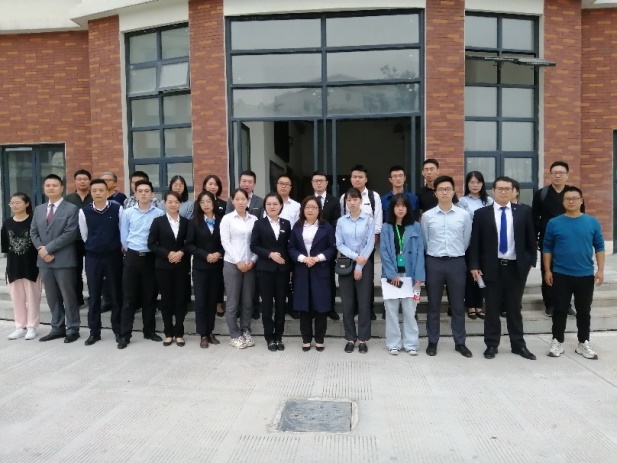 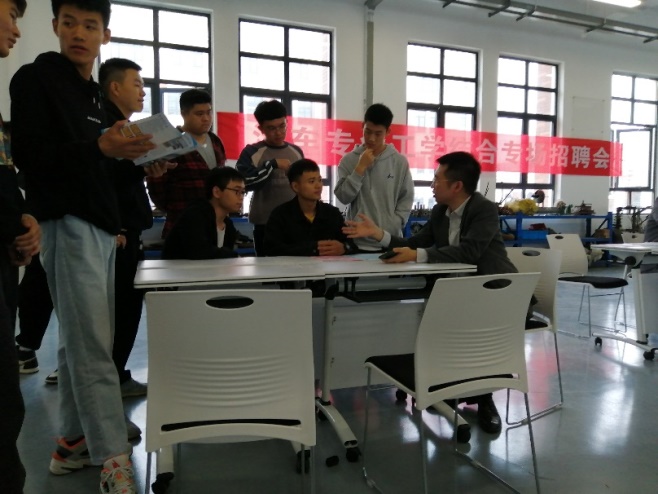 